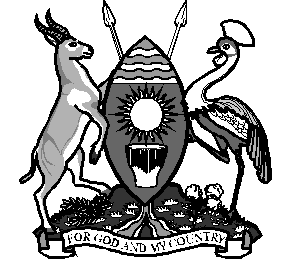 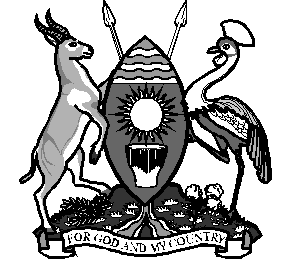        The Chief Administrative Officer,       Kayunga   Summary of Projects implemented FY 2022-2023 under Education, Health and Administration      as of 15th November,2023        N.B. The source of funding you may get it from both the DEO and DHO.Meke RogersSenior Engineer – Kayunga DistrictCC: DHOCC: DEOS/No.ProjectContract Amount Source of fundingContractor & ContactStatus of works1Construction of 3- classroom Block at Namulanda RC148,593,580Civilcom Ltd. 07746320042Complete2Construction of 3- classroom Block at Kayunga Mixed149,999,225ESFED Engineering 0752652534Complete 3Construction of 3- classroom Block at Kiwangula CU149,963,853Tesla Technical Services Ltd0777202340Complete 4Construction of 3- classroom Block at St. Peters Lusenke P/S148,978,348Vason Engineering Services 0707336392Complete5Construction of 3- classroom Block at Namusala RC149,217,230Winra Services Ltd 0777202340 Complete 6Construction of 2 classroom Block at Bumali Umea96,377,193Jiera Grand Investments 0779560259Complete 7Construction of 2 classroom blocks with office and store at Bumali CU95,103,953Interbuild Technical Services 0772500859Complete 8Construction of 3- classroom Block at Namirembe Public P/S148,730,951Flying Construction0774730952Complete 9Construction of 3- classroom Block at Bukujju Umea149,700,000Broad Base Engineering Ltd. 078791082 Complete 10Construction of 3- classroom Block at Kanjuki CU149,868,201Rejo Engineering (U) Ltd.Complete 11Construction of 2- classroom Block with an Office and Store at Kayonza P/S99,569,669Nitus Solutions Ltd 0774031377Complete 12Construction of 2- classroom Block at Kattugo P/S - Nakitokolo 99,972,432Jahe Building Contractors Ltd. Complete 13Construction of 2- classroom Block at Nakatuli P/S98,727,433Wansa General Metal Craft Ltd 0782702007Complete 14Construction of 2- classroom Block at Wabirongo CU P/S98,707,305Muhitimu General Enterprises LtdComplete15Construction of 5- Stance Lined Pit Latrine at Bumali Umea, P/S25,042,098Akugoba Investments LtdComplete 16Construction of Mataba Seed Secondary School3,241,088,005UGIFTHest Engineers Ltd.Ongoing 17Busaale Health Centre II upgrade657,828,203Infracon (U) Ltd.Complete 18Construction of Nsotoka H/C III837,310,831UPDF Engineering Brigade 0772945129On going19Construction of General Maternity Ward at Buyobe641,486,303Gira Construction Ltd.20Construction of Twin Staff House at Busaale HC III 162,124,637Wazibas General Contractors and Designers Ltd. 0774031377Complete 21Completion of Twin Staff House at Bukamba HC III51,564,872Vertex Construction Services LtdComplete 22Construction of 2 – Stance Lined VIP Latrine at Namutya P/S and Kyerima CU49,986,836Ziloni Investments LtdComplete 23Construction of 2 – Stance Lined VIP Latrine at Kakiika Parents P/S & Magara RC49,998,639Graf Investments LtdComplete24Construction of 2 – Stance Lined VIP at Nabuganyi CU and Kanjuki CU P/S49,999,846Zikonic Investment LtdComplete25Completion of Administration Block399,793,190Wazibas General Contractors and Designers Ltd. 0774031377Complete26Phased Construction of OPD at Kakiika HC II131,205,950Freedom Investments LtdComplete27Completion of Staff House at Kawomya HC III99,999,928Nabitende Investment LTD.Complete28Renovation of Selected Buildings at Ntenjeru HC III100,766,100Vintage International Co. LTDComplete29Maternity Ward at Ntenjeru HC III419,667,767Gira Construction Ltd